Ҡарар	                                                                            решениеО ежегодном  отчёте главы сельского поселения о работе Администрации  сельского поселения  Кашкалашинский сельсовет муниципального района Благоварский район за 2022 г.Рассмотрев, и обсудив отчет о работе  администрации сельского поселения Кашкалашинский сельсовет и информацию о деятельности Совета сельского поселения Кашкалашинский сельсовет муниципального района Благоварский район за 2022 год, Совет сельского поселения Кашкалашинский сельсовет муниципального района Благоварский район, РЕШИЛ:1. Утвердить отчет о работе Администрации сельского поселения Кашкалашинский сельсовет муниципального района Благоварский район за 2022 г.(отчет прилагается)2. Признать работу администрации сельского поселения Кашкалашинский сельсовет муниципального района Благоварский район удовлетворительной.3. Настоящее решение обнародовать на информационном стенде сельского поселения по адресу с. Кашкалаши, ул. Советская, 56. Отчет главы сельского поселения разместить на сайте сельского поселения в сети интернет.Глава сельского поселения Кашкалашинский сельсоветмуниципального районаБлаговарский район					Б.И.Бикмеевс. Кашкалаши27 февраля 2023 г№ 23-185ОтчетГлавы сельского поселения о проделанной работе за 2022 и задачах на 2023 годДобрый день, дорогие жители, уважаемые коллеги и гости! Прошел очередной год и в соответствии с Федеральным законом №131 ФЗ «Об общих принципах организации местного самоуправления в Российской Федерации и Уставом сельского поселения  Глава сельского поселения проводит отчет по итогам работы за прошедший год.  Предлагаю вашему вниманию отчет о том, какая работа проводилась в 2022 году, какие достигнуты результаты, а также какие существуют проблемы и какие стоят задачи и направления нашей деятельности на предстоящий период. Главными задачами в работе Администрации поселения остается исполнение полномочий в соответствии с Федеральным законом №131-ФЗ «Об общих принципах организации местного самоуправления в Российской Федерации», Уставом сельского поселения и другими Федеральными и Республиканскими и правовыми актами сельского поселения.Это, прежде всего:• исполнение бюджета сельского поселения;• обеспечение жизнедеятельности сельского поселения, благоустройство территорий населенных пунктов, развитие инфраструктуры;• обеспечение первичных мер пожарной безопасности, развития местного самоуправления, реализации полномочий с учетом их приоритетности, эффективности и финансового обеспечения. Переходя к отчету о проделанной работе, хочу довести до вашего сведения общую информацию о нашем сельском поселении. Общая информацияНа  01 января 2023 года земельный фонд нашего поселения составляет 10396,41  га.Доля земель сельскохозяйственного назначения –7068,09 га;Доля  земель лесного фонда –247 га,Площадь населенных пунктов составляет 615 га и включает в себя 4 населенных пункта: с. Кашкалаши, д. Западный, д. Восточный, д. Табулдак. Демографическая  информацияЧисленность населения на 01 января 2023 года составляет  1199  человек, в том числе  по населенным пунктам: в с. Кашкалаши-687, д. Западный -230, д. Восточный, -269, д. Табулдак -13За 2022 год: родилось - 8 детей, умерло - 8 человек.Из общей численности населения:детей до 18 лет - 215 чел.;трудоспособного населения  - 651 человека;пенсионеры – 333 чел.Бюджет22 декабря 2021 года было принято Решение Совета депутатов сельского поселения пятого созыва № 13-119 «Об утверждении бюджета на 2022 год и плановый период 2023-2024 гг.». Утвержденные бюджетные назначения на 2022 год составляли 3 196 950 рублейВ течение 2022 года вносились изменения в первоначальное решение Работа  администрации Администрация поселения в 2022 году осуществляла свою деятельность в соответствии с Федеральным законом №131 «Об общих принципах организации местного самоуправления в Российской Федерации», Уставом о сельского поселения, а также нормативными актами федерального, Республиканского и местного уровней, определяющих деятельность администрации в решении полномочий, возложенных на нее.В 2022 году осуществлением поставленных перед администрацией задач занимались 2 муниципальных служащих, и глава сельского поселения.       Основным направлением работы Администрации является организация качественной работы с населением.        Через обращения граждан как письменные, так и устные, формируется и корректируется план осуществляемой и перспективной работы Администрации. В целях информирования населения о деятельности Администрации используется официальный сайт, и чаты населенных пунктов (созданные в соц.сети ватсап)  где размещаются нормативные документы, графики приёма граждан сотрудниками Администрации. Информация сайта регулярно обновляется, что позволяет жителям быть в курсе событий, которые происходят в сельском поселении.           За 2022 в Администрацию поселения поступило 113 обращений, из них письменных- 42, устных – 71, которые были рассмотрены и вынесены по ним определенные решения. Выдано 513 справок (о составе семьи, о регистрации, форма 9) и 9 выписок из похозяйственных книг.       Жители обращаются в Администрацию сельского поселения по поводу выдачи справок для оформления документов на получение льгот, оформления домовладений и земельных участков в собственность. Поступали вопросы по земельным спорам соседей, содержанию и капитальному ремонту дорог, по уличному освещению и замене перегоревших ламп, по принятию мер к бездомным собакам и многие другие.        В своей работе Администрация стремится к тому, чтобы ни одно обращение жителей не осталось без рассмотрения. За последние годы, в связи с приходом в нашу жизнь интернета, значительно увеличился объем работы специалистов. По мимо бумажной документации необходимо всю информацию размещать на сайте, вносить сведения во многие появившиеся федеральные программы комплексного развития. Так, Администрация поселения продолжает работу с программой  «Федеральная информационная адресная система (ФИАС)», которая служит для упорядочивания адресной части сельского поселения. Кроме того, специалисты активно работают с сайтом Росреестра по Республике Башкортостан, за 2022 г. Получено более 400 ответов на запросы с сайта Росреестр.	Работа ведется и по нотариальным действиям,  за 2022 год было совершено 15 нотариальных действий на сумму 2800 рублей. Все начисления проведены через программу ГИС ГМП, и уплачены. Доверенности размещены на сайте ФЕДЕРАЛЬНАЯ НОТАРИАЛЬНАЯ ПАЛАТА  ПОРТАЛ ПОДАЧИ СВЕДЕНИЙ ОТ ОМСУ.         Для удобства жителей в специалисты Администрации сельского поселения консультируют население в оформлении документов на выдачу и замену паспорта, регистрацию по месту жительства, оформление пособий и социальных выплат населению, а также услуги по пенсионному фонду, регистрация граждан на гос. услугах и многое другое.Администрацией в рамках нормотворческой деятельности за отчетный период было издано 74 постановления, из них 29 муниципальных нормативных правовых актов, 30 распоряжений по основной деятельности администрации ,  6 -  по личному составу и  12 временно характера.Все проекты НПА и уже утвержденные НПА проходят антикоррупционную экспертизу в администрации, а также направляются в прокуратуру Благоварского района  и  Министерства юстиции Республики Башкортостан для правовой экспертизы.    Все муниципальные нормативные правовые акты, затрагивающие интересы жителей нашего сельского поселения, размещаются  в сети Интернет.Кроме обращений граждан в администрацию поступали письма, запросы от организаций, учреждений, предприятий по самым различным вопросам.Всего в 2022 году от юридических лиц поступило 2391 документов,в том числе: по электронной почте -2256.Информационное обеспечение.              Вся работа администрации открыта для жителей сельского поселения. Информационным источником для изучения деятельности администрации является официальный сайт муниципального образования в сети Интернет, еще созданы странички в Одноклассниках и в Контакте,  где можно ознакомиться с нормативно-правовыми актами, получить подробную информацию о работе Совета депутатов, администрации нашего поселения. Также можно ознакомиться с событиями в жизни сельского поселения, узнать о достигнутых результатах и возникающих проблемах. Надеюсь, что все эти ресурсы позволяют нам сделать работу администрации более понятной и открытой. Воинский учет. Администрацией ведется исполнение отдельных государственных полномочий в части ведения воинского учета в соответствии с требованиями закона РФ «О воинской обязанности и военной службе».На воинском учете состоит 206 человека.       В том числе:  Прапорщиков, сержантов,  солдат  -     201 человекОфицеров        -   5 человекГраждан, подлежащих призыву на военную службу, не пребывающих в        запасе                      -  14 человека.       На воинский учет в 2022 году было принято 9 человека, в том числе 8 человек,  уволенных из Вооруженных сил РФ в запас.       В рамках мероприятий по призыву с территории поселения в 2022 году в ряды Российской армии было призвано 6 человек.Благоустройство.        На вопросы благоустройства было потрачено более 1 000 000 рублей. Средства пошли на приобретение на изготовление контейнерных площадок в количестве 4 шт. на приобретение контейнеров в количестве 10 шт на сумму 92 000 рублей. На содержание водопровода потрачено 143 000 рубля,           Весной во всех населенных пунктах были проведены субботники по уборке дворов и улиц, прилегающей к населенным пунктам. Активное участие в субботниках принимали жители сельского поселения. После субботников было вывезено 2 т мусора.Освещение.          Всего на обслуживание сети наружного освещения населенных пунктов  за 2022 год потрачено 230 000 рублей.    Были проведены работы по замене 50 ламп в светильниках, проведен ремонт автоматического управления освещением в количестве 2 шт.            Дорожное хозяйство.          На дорожное хозяйство израсходовали из бюджета около 424 рублей. Всего в поселении на учете 16 дорог улиц населенных пунктов. Из них 5 имеют асфальтовое покрытие. В течение весны-лета были проведены следующие работы: грейдирование дорог, разметка пешеходной дорожки возле школы. В течении зимы очистка дорог улиц от снега.  Социальное обслуживание населения, культура и спорт.Жители нашего сельского поселения обеспечены необходимыми социальными услугами, услугами связи (телевидение, сотовая и стационарная телефонная связь, Интернет), торговли,  образования и здравоохранения, транспортными услугами.В с. Кашкалаши осуществляют свою деятельность магазины: Юлдаш+, магазин РайПО, хозтовары ИП Мансурова и ИП Бахтиярова. Всегда доступны стройматериалы ИП Мукминов А.А. Заработал гостиничный комплекс «Роза ветров», автозаправочная.В д. Восточный магазин ИП  «Апхаликова»В. Д. Западный магазин ИП БадретдиновВ д. Табулдак работает кафе и гостиничный комплекс «Солнышко»Определены места для уличной ярмарочной торговли в населенных пунктах .Бытового обслуживание населения- предоставление  услуги населению в сельском поселении не развиты. Работа общественных организаций, активных жителей поселения.        В каждом населенном пункте всегда найдутся свои неотложные нужды и запросы. И решить всё в одиночку Главе сельского поселения вряд ли удастся.На помощь приходят инициативные, болеющие за общее дело люди, неравнодушные к прошлому, настоящему и будущему своей малой Родины.           Во- первых, это наши депутаты сельского поселения.           Большой вклад в развитие сельского поселения вносят активные жители наших населенных пунктов. Расскажу о некоторых из них.        Ганиев Рамис Латыпович – житель, староста деревни Табулдак.  Это первый помощник в деревне, он всегда - на переднем крае сельских проблем, без него не обойтись ни жителям, ни местной Администрации. При его непосредственном участии, на д. Табулдак разработан проект газификации деревни, показ работа незавершённая конечно, но он не перестает заниматься данным вопросом. Принимает активное участие в благоустройстве  территория деревни.  Культура         Важная роль отводится органами местного самоуправления также в сфере культуры и  организация досуга. Для обеспечения культурного обслуживания населения в сельском поселении работает СДК с. Кашкалаши Работники культуры осуществляют свою деятельность по утвержденной социально-культурной программе. На сегодняшний день в доме культуры работают  кружки самодеятельного искусства. Конечно же, есть проблемы и в культуре. Необходимо произвести капитальный ремонт СДК. В отчетном году в библиотеке было зарегистрировано 528 читателей. Фонд библиотеки составляет 14755 экз. В 2022 году было представлено для читателей 64 книжные выставки и проведены 122 мероприятия для детей и взрослых. Содействие развитию сельскохозяйственного  производстваЭкономика поселения представлена сельским хозяйством и частным бизнесом. На территории нашего поселения располагаются 2-КФХ, 2 арендатора земельных участков, имеются 4 сельскохозяйственные предприятия: ООО «Уфимский СГЦ», ООО «Благоварский, СГЦ» ООО «ППЗ Благоварский», ООО «Башкир- Молоко».        На территории сельского поселения расположены восемь бюджетных организаций:Администрация сельского поселения Кашкалашинский сельсовет, филиал районной библиотеки, сельский Дом Культуры, фельдшерско-акушерский пункт, отделение почты, общеобразовательная школа с.Кашкалаши, детский сад «Березка»Образование представлено МОБУ СОШ с. Кашкалаши.В школе обучается 93 учащихся. Работает 15 педагогических работников, 13 обслуживающего персонала. Все учащиеся охвачены горячим питанием. Школа укомплектована учебниками и всеми учебными принадлежностями. В 2022 году  реализована Федеральная программа  по капитальному ремонту школ, наша  школа отремонтирована.    В детском саду работают заведующая,1 воспитатель 1 и 2 технических работника с одной разновозрастной группой от 2 до 7 лет. Следует отметить то, что детский сад в селе очень востребован. Списочная численность детей – 18 чел.       Медицинское обслуживание: организована с 2 ФАПами в с.Кашкалаши и в д. Западный. В д. Западный планируется установка модульного ФАПа. Один раз  выезжала бригада врачей из районной больницы. Жители села могли пройти флюорографию, смотровой кабинет, терапевта и других врачей не выезжая из села. Основной проблемой в медицинском обслуживании является отсутствие аптеки.      На территории поселения трудится  социальный работник по обслуживанию одиноких и престарелых граждан, на их попечении находятся 14 одиноких престарелых граждан.       Услуги почтовой связи оказываются почтовым отделением «Почта России», где занято сейчас 3 человека. Работа отделения связи удовлетворяет население.Основные задачи на 2023 год.        Продолжить работу по передаче на  обслуживание сетей водоотведения.         продолжить работу по модернизации уличного освещения        Продолжить работу по замене старых светильников на светодиодные.        Продолжить работу по постановке дорог на кадастровый учет.         Установить дорожные знаки         Продолжить благоустройство        Продолжить установки контейнерных площадок        Продолжить работу по ликвидации несанкционированных свалок ЗаключениеВ заключении хочется выразить еще раз глубокую благодарность и признательность всем неравнодушным жителям поселения, трудовым коллективам, депутатам и руководителям предприятий и учреждений, представителям бизнеса, а также Администрации Благоварского района за понимание и поддержку в выполнении намеченных планов, направленных на улучшение качества жизни  сельского поселения.Работа Администрации и всех, кто работает в сельском поселении, будет направлена на решение одной важнейшей задачи – сделать жизнь населения лучше и комфортнее!Конечно, проблем много и решить их все сразу не получится, так как это зависит от многих причин. Считаю, что совместными усилиями с населением, с депутатами сельского поселения, при поддержке Администрации района и Правительства Республики  проблемы сельского поселения будут успешно решаться.Башkортостан РеспубликаһыРеспублика БашкортостанБлаговар районы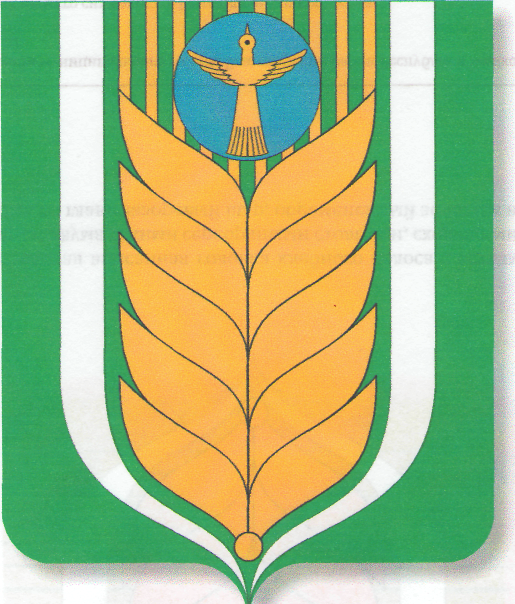 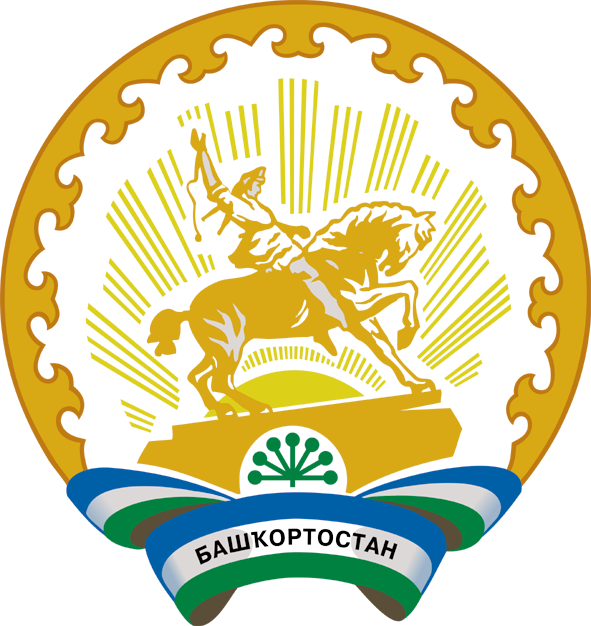 муниципаль районыныңКашкалаша ауыл советыауыл биләмәһесоветы452747, Кашкалаша ауылы,Совет урамы, 56Тел. 8(34747)2-84-38 факс 2-84-90sp_kash@mail.ruСоветсельского поселения Кашкалашинский сельсоветмуниципального районаБлаговарский район452747, село Кашкалаши,ул.Советская, 56Тел. 8(34747)2-84-38 факс 2-84-90sp_kash@mail.ru